FISŞE DE DOCUMENTAREFIŞA DE DOCUMENTARE NR. 1Materii prime folosite în alimentaţieCereale şi produse cerealiere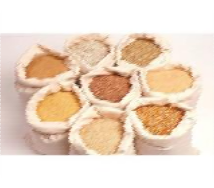 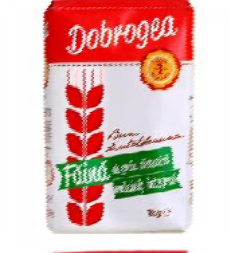 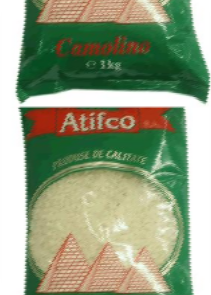 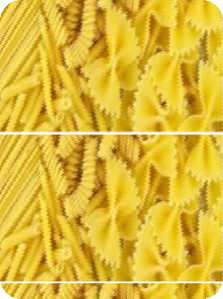 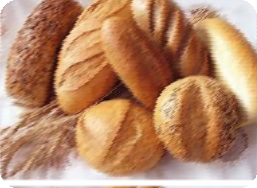 Utilizări culinare ale produselor de morărit și panificațieCondiții de calitate ale făiniiFIŞA DE DOCUMENTARE NR. 4Legume și fructeProduse obținute prin prelucrarea legumelor și fructelor Conserve din legumeConserve din fructeMaterii prime zaharoase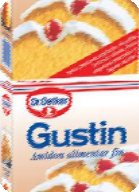 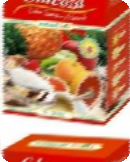 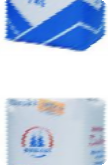 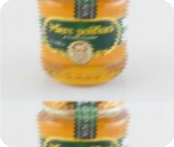 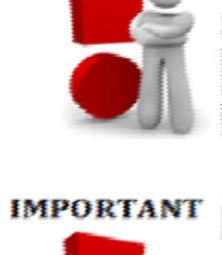 Grăsimi alimentare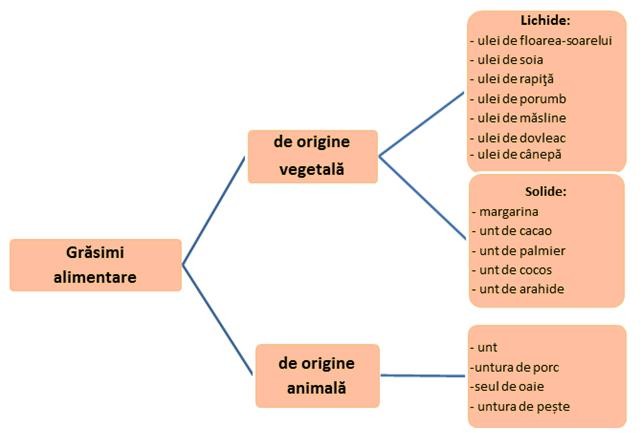 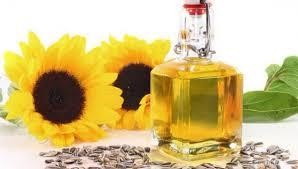 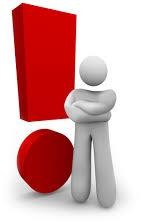 Materiile auxiliareMateriile auxiliare sunt alimente folosite în cantităţi mici, care influenţează numai proprietăţile organoleptice ale preparatului culinar. De aceea ele pot lipsi din acesta. În această grupă se includ:Stimulentele: ceaiul, cafeaua şi cacaua.Condimentele:acide: oţet, acid tartric (E 334), acid citric (E 330);vegetale picante: piper, muştar, boia, capere;vegetale aromate (mirodenii);saline: sarea.Coloranții alimentari: naturali sau sintetici. Se prezintă sub formă de pulbere care se dizolvă pentru repartizarea uniformă în masa produsului. Folosirea coloranţilor se face în limita admisă de legislaţia în vigoare.Afânătorii:Biochimici - biologici – drojdia de bere;Chimici – praful de copt, bicarbonatul de sodiu.Se adaugă în aluaturi sau compoziţii pentru a asigura o anumită porozitate şi creştere în volum.Esențe, gelifianți.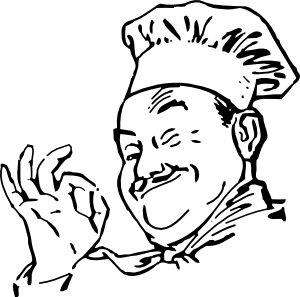 Un bun bucătar ştie să asocieze condimentele cu diferite preparate culinare, astfel încât să le îmbunătăţească proprietăţile organoleptice.Asocierea condimentelor:    MIEL - busuioc, rozmarin, usturoi;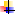     PORC – tarhon, cimbru, piper, coriandru, ienibahar;     PUI – mărar, usturoi, hrean, pătrunjel;    CURCAN – mentă, piper, chimen, ţelină;     GÂSCĂ – leuştean, mărar, pătrunjel, piper;     RAŢĂ – ardei iute, hasmaţuchi, pătrunjel;     VIŢEL – pătrunjel, mărar, piper.Materii prime de origine animală: carnea, subprodusele și preparatele din carneCarne și subproduse:Produsele din carneMaterii prime de origine animală – Pești și vietăți acvaticeClasificarea peştilor:Din punct de vedere biologic, respectiv după mediul în care trăiesc:peşti de apă dulce (şalău, crap, biban, păstrăv etc);peşti de apă sărată sau de mare (scrumbia de mare, pălămida etc);peşti de mare migratori- trăiesc atât în ape dulci, cât şi sărate (chefalul de mare, nisetrul, morunul).După felul scheletului:peşti cu schelet osos (crap, şalău, ştiucă, păstrăv etc);peşti cu schelet cartilaginos (ex. rechinii, sturionii etc).După felul alimentaţiei:peşti cu regim vegetal sau fitofagi (ex: crapul chinezesc);peşti cu regim mixt (ex. crap, caras etc.) - peşti cu regim carnivor, sau răpitori (ex: ştiuca).Compoziţia chimică şi valoarea alimentară a cărnii de peşteProspeţimea peştelui refrigerat şi decongelat se apreciază în funcţie de rigiditatea musculară, aspectul ochilor, branhiilor, pielii şi solzilor, anusului, musculaturii, atât pentru peştele ca atare, cât şi pe suprafaţa secţiunii şi viscerelor.Conservarea peştelui se face prin: refrigerare, congelare, afumare, sărare, marinare.IcreleIcrele negre provin de sturioni (morun, nisetru, păstrugă şi cegă).Icrele roşii, denumite şi icre de Manciuria, provin de la peştii din familia somonului, care migrează în fluviile siberiene, unde depun icrele.Vietăţile acvatice „Fructe de mare” - vieţuitoarelor marine cu excepţia peştilor, balenelor şi delfinilor, inclusiv algele și crustaceele.„Crustacee” -creveţi, crabi, langustine, homari, scoici, midii, stridii, calmari, arici de mare, sepii, caracatiţe etc., dar şi melci, raci şi broaşte.Aceste denumiri sunt evitate în meniuri sau reţete, pentru a evita ca mesenii şi clienţii să facă asocieri ce ar putea avea efect contrar stârnirii apetitului. Utilizări culinare:Fructele de mare pot fi sevite ca antreuri, aperitive, salate, supe (recomandat vin alb).Materii prime de origine animală – Laptele şi produsele lactatePrincipalii componenţi ai laptelui (%)Sărurile minerale: clorura de sodiu, de potasiu şi de calciu.Vitamine din lapte: A, D, E, B1, B2, B6 şi PP.Sortimentul laptelui de consum:lapte integral (pasteurizat sau sterilizat) cu 3,6 % grăsime;lapte cu 3%, 2,5% sau 1,8% grăsime (lapte normalizat);lapte smântânit care conţine 0,1% grăsime.Produsele obţinute prin prelucrarea laptelui sunt:produsele lactate acide sau dietetice: iaurt, laptele bătut, sana, chefirul;produse de smântânire: smântânâ dulce pentru frişcă, smântână fermentată şi unt;brânzeturile.Clasificarea brânzeturilor După specia de animale de la care provine laptele:brânzeturi din lapte de vacă (brânză proaspătă de vaci, trapist, Olanda, şvaiţer etc),brânzeturi din lapte de oaie (telemea, caşcavalul de Dobrogea, brânza de burduf);brânzeturi din lapte de capră;brânzeturi din amestecul laptelui diferitelor specii. După conţinutul de grăsime raportat la substanţă uscată:brânzeturi dublu creme, cu minim 60% grăsime;brânzeturi creme, cu minim 50% grăsime;brânzeturi foarte grase, cu minim 45% grăsime;brânzeturi grase, cu minim 40% grăsime;brânzeturi trei sferturi grase, cu minim 30% grăsime;brânzeturi semigrase, cu minim 20% grăsime;brânzeturi slabe, cu minim 10% grăsime. După consistenţa pastei şi unele particularităţi tehnologice:cu pasta moale (brânză proaspătă de vaci, brânză Caraiman, brânză telemea, brânză Bucegi, Bran, Camembert etc);cu pasta semitare (trapist, Olanda etc);cu pasta tare (şvaiţer, Mureşană, Parmezan, Cedar etc);brânzeturi frământate (brânza de Moldova, brânza de burduf etc);brânzeturi opărite (caşcaval de Dobrogea, Penteleu, Dalia, afumate etc);brânzeturi topitePrelucrarea primară a materiilor prime de origine vegetalăOperații pregătitoare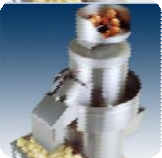 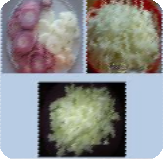 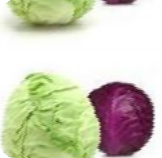 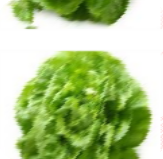 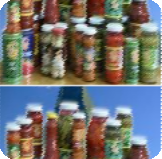 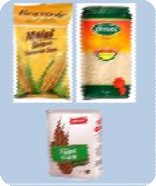 Operații pregătitoare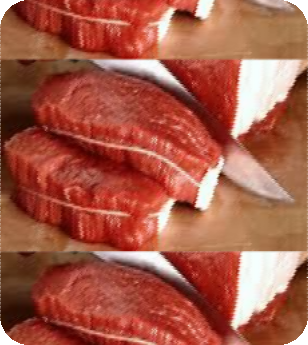 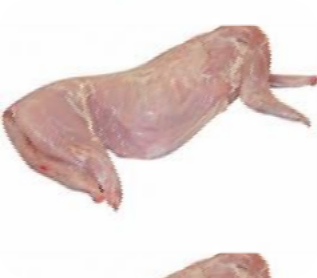 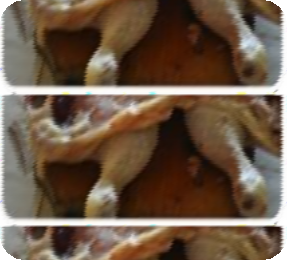 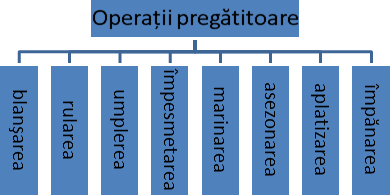  PeșteleSubprodusele comestibile de abator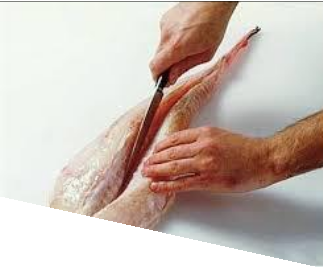 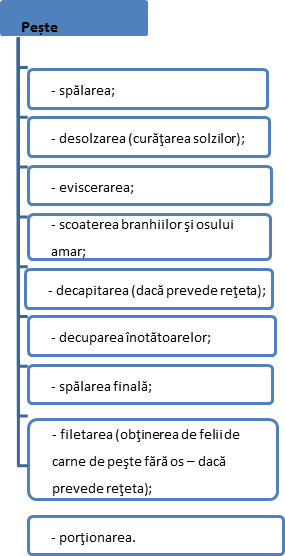 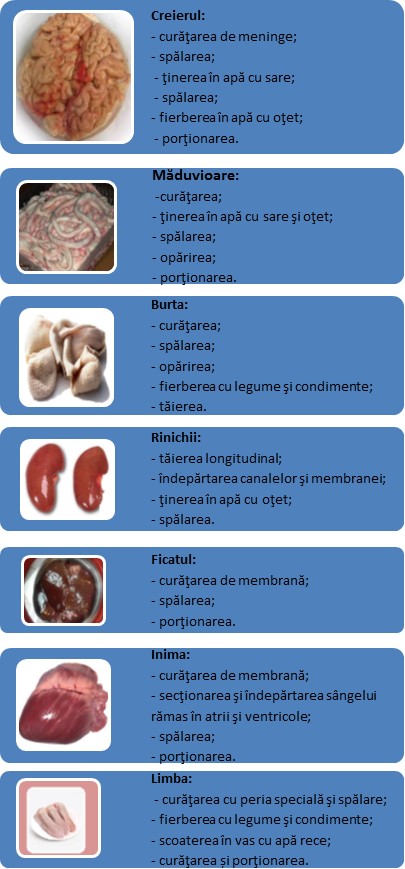 FIŞA DE DOCUMENTARE NR. 17Ustensile si utilaje specificeConformitatea produselor cu documentaţia tehnicăUn produs este conform cu documentaţia tehnică dacă valorile caracteristicilor corespund cu cele descrise de standarde. Verificarea calității produselor alimentare se face prin metode organoleptice și metode de laborator. Analiza organoleptică se realizează cu ajutorul organelor de simț, aprecierile fiind subiective, iar analizele de laborator cu ajutorul echipamentelor specifice, determinările fiind obiective.Verificarea organoleptică a calităţii produselor Pâine	Forma şi volumul se apreciază vizual, prin observaţii asupra aspectului exterior al produsului, urmărind dacă este specifică sortimentului şi bine crescută în volum. De asemenea se observă dacă prezintă unele defecte posibile: deformări, aplatizare, rupturi etc.Culoarea şi aspectul cojii se apreciază vizual, făcându-se observaţii asupra aspectului, grosimii, culorii şi eventualelor defecte: arsuri, băşici, încreţituri, crăpături (care se admit într-o lăţime de maximum 1 cm şi o lungime de maximum 5 cm), sau dacă prezintă urmele unor boli (mucegăire, boala cretoasă).Mirosul se apreciază în secţiune observându-se forma şi fineţea porilor, uniformitatea acestora sau dacă prezintă defecte: este lipicios, se fărâmiţează, este desprins de coajă, se întinde la rupere formând fire mucilaginoase, are goluri mari, prezintă cocoloaşe de făină sau urme de făină nefrământată. Se apreciază şi consistenţa (elasticitatea) prin apăsare cu degetul o singură dată într-un loc, observând dacă acesta revine la forma iniţială (nu păstrează forma degetului).Aroma se apreciază prin mirosire după ce pâinea se secţionează şi se presează de câteva ori. Se observă dacă este plăcută şi pronunţată, caracteristică pâinii bine coapte, sau prezintă un miros de mucegai, stătut, rânced sau alt miros străin.Gustul se apreciază prin degustarea unei porţiuni de produs (miez şi coajă) şi se observă dacă este plăcut, caracteristic sortimentului sau dacă prezintă defecte: acru, amar, prea sărat.Unt	- Aspectul şi culoarea. Se examinează vizual aspectul exterior, dar şi în secţiune, precum şi nuanţa şi uniformitatea culorii. Se observă dacă masa este lucioasă şi curată, dacă în secţiune prezintă picături de apă sau goluri de aer.Consistenţa. Se examinează la 10 – 120 C, observând dacă este moale, onctuoasă şi nesfărâmicioasă.Mirosul şi gustul. Se examinează prin mirosire şi degustare, stabilindu-se dacă sunt bine precizate.De asemenea, se identifică prezenţa şi intensitatea mirosului şi gusturilor străine (rânced, mucegai, acru, de drojdii, de vechi). Produse lactate acide	                                                                                                                                                        Aspectul. Se apreciază dacă coagul format prin fermentare este suficient de compact, prezintă separare de zer, vizibilă sau bule de gaz (exceptând chefirul).Consistenţa se apreciază după tipul produsului (filantă, de smântână, cremoasă).Culoarea se observă prin transparenţă. Se stabileşte dacă este uniformă.Gustul şi mirosul se apreciază, prin degustare, observând dacă gustul este specific de fermentaţie lactică şi dacă aroma este expresivă caracteristică produsului respectiv.Smântâna	Aspectul şi consistenţa se examinează turnând proba într-un cilindru de sticlă incoloră şi observând omogenitatea, vâscozitatea, prezenţa gazelor şi existenţa corpurilor străine.Culoarea se examinează la lumina zilei.Mirosul şi gustul se apreciază la temperatura camereiPiramida alimentară reprezintă o exprimare grafică a recomandărilor nutriţionale, a cantităţilor şi a tipurilor de alimente ce trebuie să fie consumate zilnic pentru a menţine starea de sănătate şi pentru areduce riscul de dezvoltare a diverselor boli legate de alimentaţie.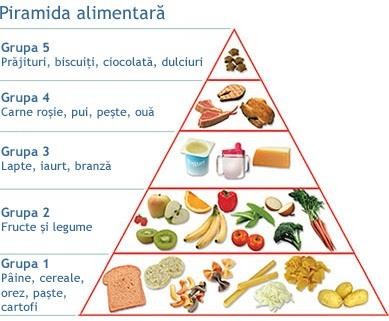 PRODUSULUTILIZAREA CULINARĂFăinăMaterial de îngroșare pentru sosuri;La tapetarea cărnii pentru obținerea șnițelelor;La obținerea produselor de patiserie-cofetărie, a pâinii, și a produselor de panificație.CrupelePregătirea garniturilor;Pregătirea dulciurilor de bucătărie;Ca adaosuri la preparate lichide (supe, ciorbe) sosuri, tocături;Paste făinoaseLa pregătirea unor garnituri, a unor antreuri;La pregatirea unor dulciuri de bucătărieCa adaosuri la unele preparate culinare lichide calde.Produse de panificaţiePâinea se utilizează ca atare;La obținerea gustărilor reci (sandvișuri);Intră in componența unor preparate sub formă de crutoane.IMPORTANT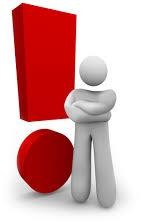 Făina conţine amidon şi gluten.Amidonul ajută la formarea și coacerea aluaturilor;Glutenul generat de substanțele proteice din făină, în contact cu apa formează o masă elastică ce permite tragerea aluatului în foi;Cu cât cantitatea de gluten este mai mare, cu atât făină este de calitate maibună.IMPORTANTProdusele de panificaţie:au valoare gustativă şi calorică mare;sunt usor asimilabile, constituind alimente de bază în hrana omului;din punct de vedere chimic conțin glucide, lipide, proteine, substanțe minerale, vitamine.Sortiment CaracteristiciFăina albăFăina semialbăFăina intermediară și neagrăAspectPulbere finăPulbere cu o granulație fină, urme vizibile de tărâțePulbere care conține particule de tărâțeCuloareAlb –gălbuieAlb-gălbuie	cu	nuanțe cenușiiCenușiu deschis cu nuanță albă sau gălbuieMirosSpecific de făină de grâu, fără miros străin (mucegai)Specific de făină de grâu, fără miros străin (mucegai)Specific de făină de grâu, fără miros străin (mucegai)GustDulceag, plăcut, specific, nici amar nici acru, puțin dulceag, fără scrâșnet la mestecare.Dulceag, plăcut, specific, nici amar nici acru, puțin dulceag, fără scrâșnet la mestecare.Dulceag, plăcut, specific, nici amar nici acru, puțin dulceag, fără scrâșnet la mestecare.InfestareNu se admite prezența insectelor în niciun stadiu de dezvoltare.Nu se admite prezența insectelor în niciun stadiu de dezvoltare.Nu se admite prezența insectelor în niciun stadiu de dezvoltare.Metoda de conservareProdusul obținutFructe conservate prin sterilizare șipasteurizareCompot, pireuri, sucuriFructe congelateCăpșuni, vișine, zmeură, fructe de pădure,Fructe conservate prin deshidratare,liofilizare și afumarePrune, caise, struguri, vișine, cireșe, coarneFructe conservate prin concentrareMarmeladă, magiun, gem, dulceaţă, sucuriFructe conservate prin murareMere, pere, pepeni, struguri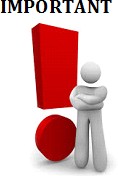 Pasteurizarea - metodă de conservare a alimentelor prin încălzirea acestora la o temperatură sub 100 °C, de obicei până la 60-70 °C, urmatăde o răcire bruscă a acestora la 4-6 °C. Sunt distruse microorganismele vegetative.Sterilizarea – metodă de conservare a alimentelor la temperaturi mai mari de 100°C . Sunt distruse microorganismele vegetative și sporii.Liofilizarea - presupune îngheţarea bruscă a alimentelor și extragerea vaporilor de apă cu ajutorul unui aparat cu funcţie de aspirare, obţinând astfel alimente deshidratateTIPUL DE SALATĂCONDIMENTE RECOMANDATESFECLĂ ROŞIEHrean, chimen, boabe de muştarSALATĂ VERDECeapă, mărar, usturoiCASTRAVEŢIMărar, cimbruROŞIIBusuioc, piper, cimbru, usturoiCARTOFIPătrunjel, chimen, mărarFASOLE VERDEUsturoi, tarhon, mărarCIUPERCIPătrunjel, mărar, usturoiARDEI COPŢICimbru, leuştean, usturoi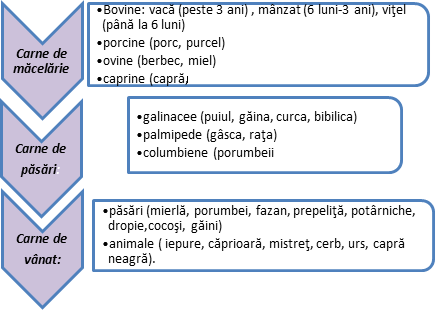 Utilizări culinare:salate, preparate lichide, preparate de bază cu legume/fructe, tocături, fripturi (frigare, grătar, tavă).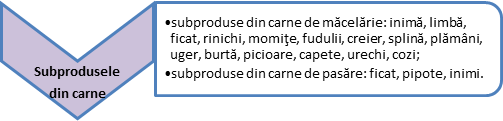 Soteruri din : creier, momiţe inimă, ficat, rinichi, uger, măduvioară)Supe din picioare Ciorbe din burtăRasol din cap, creier, limbă, burtă Preparate cu legume din limbă, inimă, ficat, rinichiTocături din creier, ficatFripturi la cuptor din creier, momiţe, ficat, splină, rinichi,măduvioară.Semipreparate din carne:Semipreparate din carne:Preparate din carne:Semiconservecrude:	carnetocată,	mici,	prospături:-	afumate şi fierte: parizer polonez, cremwurşti,și conservecârnaţi proaspeţi.sărate:	slănină sărată, pastramăcârnaţi extra etc.;fierte: leber, caltaboş, tobă, diferite specialităţi;coapte: diferite specialităţi, pastramă, caş de ficat,de oaie, bacon.drob de porc;răcituri: piftii, aspicuri;semiafumate: salamuri şi cârnaţi;crude, afumate şi uscate: salam de Sibiu;crude şi uscate: ghiudem, babic;sărate, maturate: jambon; dietetice: salamuri,cârnaţi, specialităţi;-	culinare (de tip industrial).SpeciaPartea comestibilă (%)Compoziţia chimică a părţii comestibile, (%)Compoziţia chimică a părţii comestibile, (%)Compoziţia chimică a părţii comestibile, (%)Compoziţia chimică a părţii comestibile, (%)Valoarea energetică kcal/100 gSpeciaPartea comestibilă (%)ApăProteineLipideSubstanţemineraleValoarea energetică kcal/100 gPăstrăv5077.619.12.11.21104Calcan4581.416.50.71.3079.3Crap5572.418.07.11.30151Şalău5078.419.20.731.2294Ştiucă5579.618.40.851.0589Hering6362.817.318.81.26255SpeciaComponenţiVacăOaieBivoliţăCaprăApa87.581.81.088.0Substanţă uscată12.519.019.012.0Grăsime3.57.58.03.5Proteine3.56.05.03.2Lactoză4.84.65.24.5Substanţe minerale0,70,80,80,9Utilaje pentru prelucrarea primară:mașini de curățat cartofi și rădăcinoase;roboți de bucătărie;mașini de tocat carne;mixere, malaxoare.Cuţitul bucătarului – un cuţit universal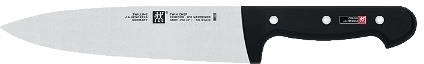 Cuţitul de legume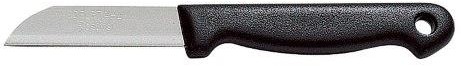 Cuţitul de pâine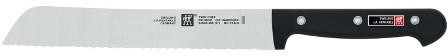 Cuţitul de friptură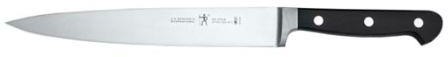 Cuţite pentru filetare şi dezosare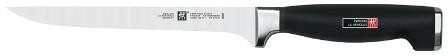  Cuţite specialeSatâr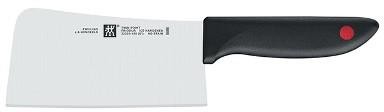 Cuţitul pentru patiserie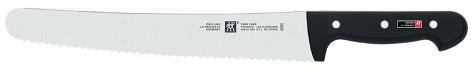 Cuţitul pentru roşii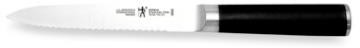 Utilaje termice (de pregătire la cald):mașini de gătit cu combustibil gazos;mașini de gătit electrice;friteuza;cuptor cu microunde;bain-marin;grill;grătar cu cărbuni.Cuţitul bucătarului – un cuţit universalCuţitul de legumeCuţitul de pâineCuţitul de fripturăCuţite pentru filetare şi dezosare Cuţite specialeSatârCuţitul pentru patiserieCuţitul pentru roşiiUtilje frigorifice și de condiționare:refrigeratoare;congelatoare;aparate de decongelare,Cuţitul bucătarului – un cuţit universalCuţitul de legumeCuţitul de pâineCuţitul de fripturăCuţite pentru filetare şi dezosare Cuţite specialeSatârCuţitul pentru patiserieCuţitul pentru roşiiEchipamente auxiliare:masini de spălat vase;mașini de spălat pahare;prăjitor de pâine;cafetieră;storcător de fructe;Cuţitul bucătarului – un cuţit universalCuţitul de legumeCuţitul de pâineCuţitul de fripturăCuţite pentru filetare şi dezosare Cuţite specialeSatârCuţitul pentru patiserieCuţitul pentru roşiiCuţite pentru brânză	Cuţit pentru stridii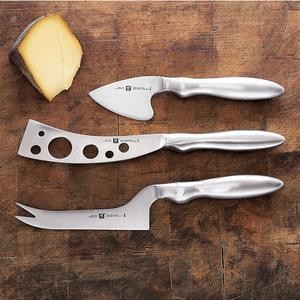 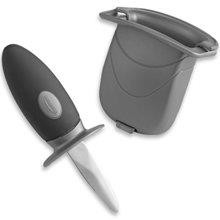 Cuțit pentru pește	Cuțit pentru friptură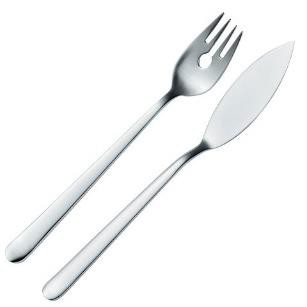 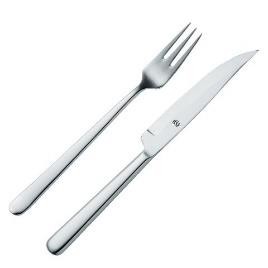 Cuţitul bucătarului – un cuţit universalCuţitul de legumeCuţitul de pâineCuţitul de fripturăCuţite pentru filetare şi dezosare Cuţite specialeSatârCuţitul pentru patiserieCuţitul pentru roşii